ابحاث تدريسيي قسم اللغة الانجليزية SCOPUS 2019-2020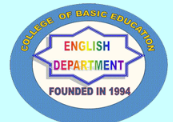 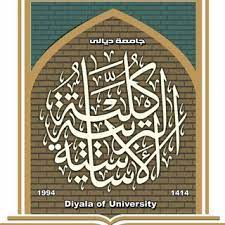 تعنوان البحثاسم التدريسيالمجلةالمجلدالعددA Sociolinguistic Analysis of Hedging in Facebook Comments: A Sex- and Age-based Approachأ.د. امثل محمد عباسأ.م.د. سراب قادر مغيرinternational journal of applied linguistics and English literature77Semantic Deviation in Al-Sayyab’s The Detective and Eliot's Ash-Wednesday Poemsأ.د. امثل محمد عباسأ.م.د. سراب قادر مغيرInternational Journal of Innovation, Creativity and Change1110Stylistic Analysis of Cohesion in Ted Hughes '' The Wind''أ.م.د. سراب قادر مغيرأ.م. اسوان جلال عباسم. حازم محمد عليUniversidad del Zulia251A Linguistic Study of Gemination of Arabic Languagesأ.م.د. سراب قادر مغيرinternational journal of psychosocial rehabilitation vol. 24 issue 03 2020243Investigating the Stylistic Effects of Rhythm in Lines Written in Early Springأ.م.د. سراب قادر مغيرJOURNAL OF XI'AN UNIVERSITY OF ARCHITECTURE & TECHNOLOGY122A Stylistic Analysis of For Whom the Bell Tollsأ.م.د. سراب قادر مغيرSerbiluz3519A Morpho-Syntactic Analysis of Modal Verbs in Iraqi Dialects: A Comparative Studyhttps://www.journals.aiac.org.au/index.php/IJALEL/article/view/3962أ.د. امثل محمد عباسأ.م.د. سراب قادر مغيرInternational Journal of Applied Linguistics and English Literature71Code-Switching between Doctors and English Teachers: A Sociolinguistic Studyhttps://rigeo.org/submit-a-menuscript/index.php/submission/article/view/1428/1173أ.م.د. سراب قادر مغيرأ.م.د. ميساء رضا جوادREVIEW OF INTERNATIONAL GEOGRAPHICAL EDUCATION115Learner Autonomy in Language Learning: Teachers’ Attitudes.http://www.ajbasweb.com/old/Ajbas_April-2018.htmlم. اشواق عبد المهدي حسينAustralian journal of basic and applied sciences124Impact of Social Media in Learning EFL Iraqi Students New Wordshttps://dialnet.unirioja.es/servlet/articulo?codigo=7411413أ.م. عمر نصر الله خلفUtopia251The Role of Using Animation Movie in Teaching – Learning English Language for EFL Learnershttps://www.psychosocial.com/article-category/issue-2-volume-24/ أ.م.د. سندس طالب حسنم. ياسر صالح مهديinternational journal of psychosocial rehabilitation242Rhetoric Effects of Vocative Particle (Yaa) [O] in Al-Mutanabbis' Poetry: A Stylistic Studyhttps://www.psychosocial.com/article-category/issue-5/ أ.م.د. سراب قادر مغيرأ.م. اسوان جلال عباسinternational journal of psychosocial rehabilitation245A Stylistic Analysis of Oscar Wilde’s the Nightingale and the Rosehttps://produccioncientificaluz.org/index.php/opcion/article/view/31162 أ.م.د. سراب قادر مغيرأ.م. اسوان جلال عباسOpcion3519THE IMPORTANCE OF OBEDIENCE & FREE WILL IN JOHN MILTON’S PARADISE LOSThttps://www.psychosocial.com/article-category/issue-3-volume-24/ أ.م. حليمة اسماعيل ردامinternational journal of psychosocial rehabilitation243Yin (Good) Yang (Evil) Formula in the Power and the Glory by Graham Greenehttps://www.psychosocial.com/article-category/issue-1-volume-24/ أ.م. حليمة اسماعيل ردامinternational journal of psychosocial rehabilitation241The Birthday Party is “Comedy of menace”https://www.psychosocial.com/article-category/issue-3-volume-24/ أ.م. حليمة اسماعيل ردامinternational journal of psychosocial rehabilitation243 The Impact Of Using Emoji And Emoticon To Enhance Iraqi EFL Students` In Vocabulary Acquisition At Intermediate Schoolhttps://paideumajournal.com/Volume-12-Issue-10-2019/ أ.م. سامية محمد رزوقي PAIDEMULA 1210The Humorous Effect of the Inappropriateness of Speech Acts in the Sitcom of Still Standinghttps://journals.ju.edu.jo/DirasatHum/article/view/105059م.د. سيف حاتم عبد الحكيمDIRASAT: HUMAN AND SOCIAL SCIENCE462The Humor of Still Standing Contradictions between Implicature and Presuppositionhttps://journals.ju.edu.jo/DirasatHum/article/view/105060 م.د. سيف حاتم عبد الحكيمDIRASAT: HUMAN AND SOCIAL SCIENCE462A Semantic Investigation of Container Image Schema in American Short Stories https://www.tojqi.net/index.php/journal/article/view/4920 أ.د. امثل محمد عباسTurkish Online Journal of Qualitative Inquiry128THE RECOVERY OF SELF-IDENTIFICATION IN FREDERICK DOUGLASS'S NARRATIVE OF THE LIFE OF FREDERICK DOUGLASShttps://www.archives.palarch.nl/index.php/jae/article/view/9073 أ.م.د. محمد ناجي حسين PALARCH’S JOURNAL OF ARCHAEOLOGY OF EGYPT/EGYPTOLOGY /174THE CORRUPTING POWER OF SLAVERY IN HARRIET ANN JACOB'S INCIDENTS IN THE LIFE OF A SLAVE GIRLhttps://www.archives.palarch.nl/index.php/jae/article/view/9074 أ.م.د. محمد ناجي حسين PALARCH’S JOURNAL OF ARCHAEOLOGY OF EGYPT/EGYPTOLOGY /174Age-Based Investigation of Disruptive Interruption in TV Showshttps://www.tojqi.net/index.php/journal/article/view/2492 أ.د. امثل محمد عباسTurkish Online Journal of Qualitative Inquiry128Sex- and Age-Based Approach to the Study of Interruption in “The Kings of Summer” Movie and “Pretty Little Liars” TV Series: A Case of Same-Sex Teenage Interactionshttps://ccsenet.org/journal/index.php/ijel/article/view/0/38603 أ.د. امثل محمد عباسInternational Journal of English Linguistics92